17 de mayo de 2013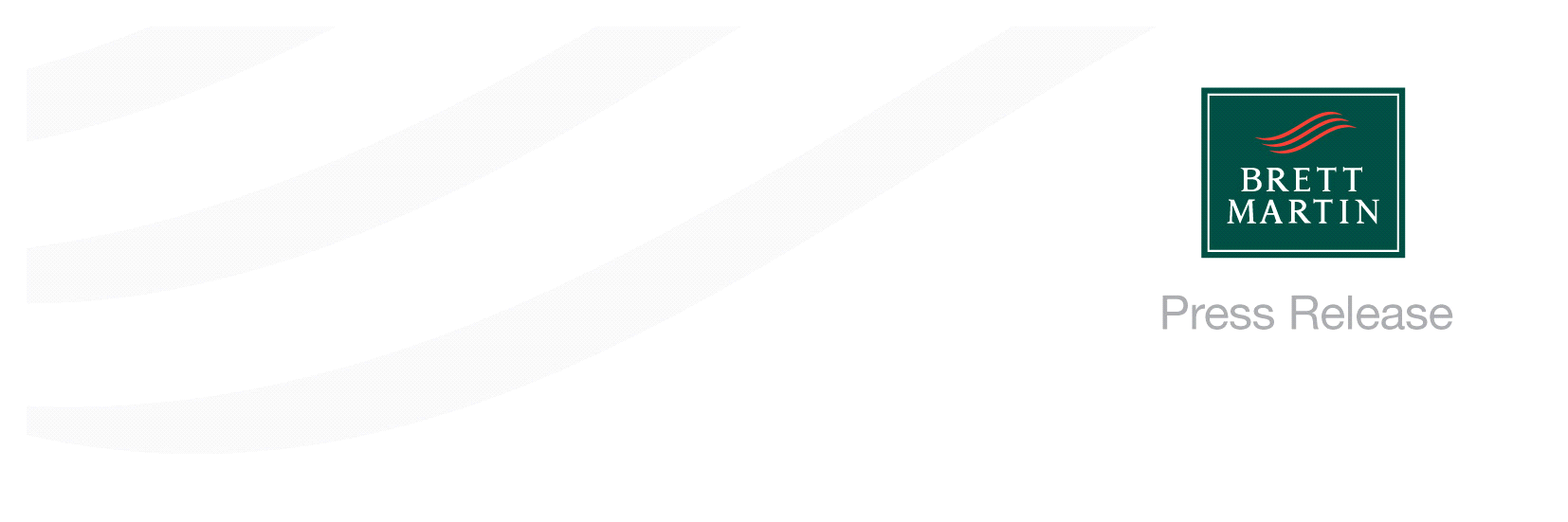 BRETT MARTIN ANUNCIA UNA GAMA MÁS COMPLETA QUE NUNCA PARA FESPA 2013Los nuevos productos ofrecen mayor versatilidad y funcionalidad para impresores, diseñadores y fabricantes de cartelesBrett Martin ha confirmado hoy la gama de productos que se presentará en su stand (Q74N) para FESPA 2013 en Londres (Reino Unido).El fabricante internacional de productos plásticos para los sectores de la construcción, fabricación, impresión y cartelería ofrecerá a sus visitantes la oportunidad de descubrir toda su gama de sustratos plásticos especializados semiacabados para los sectores de impresión y cartelería.Los visitantes también podrán probar y ver diversos productos nuevos que se lanzarán en la feria.La gama Foamalux sigue creciendoFoamalux, ligera, versátil y resistente, se ha ganado una reputación por su rendimiento de calidad e innumerables aplicaciones en señalización, cartelería e impresión.Brett Martin desarrolla su producto estrella y ampliará su gama Foamalux Colours lanzando los colores rosa neón, verde neón, grosella y negro brillante en FESPA 2013.Estas incorporaciones aumentan la distancia entre Foamalux y otras marcas, con 15 tonos disponibles en su colección Foamalux Colours para convertirla en la gama de espuma de PVC más amplia disponible.Foamalux Colours, disponible en grosores de 3 y 5 mm, ofrece profundidad e intensidad de color para una infinita variedad de aplicaciones, como impresión digital o serigrafía, adhesión y fabricación de gráficos.Además, los visitantes podrán ver Foamalux White, que está disponible en grosores de 1 a 19 mm.El equilibrio óptimo del sustrato blanco brillante con abrillantadores ópticos en su formulación y mínima presencia de amarilleado por UV en aplicaciones de impresión digital, combinado con una superficie lisa, plana y suave de forma sistemática, ha motivado que Foamalux White se haya hecho muy popular entre los impresores digitales y serigrafistas de toda Europa.Foamalux Ultra, la oferta de PVC superficial premium de alto brillo de la empresa, también estará disponible en el stand.El producto, de 3 o 5 mm, disponible en blanco, rojo, amarillo, verde, azul, gris y blanco, ofrece mayor protección UV y acabado brillante de alta calidad.Los impresores digitales y serigrafistas que busquen una opción de alta calidad y respetuosa con el medio ambiente para imprimir, adherir gráficos, grabar o trazar, deberían visitar el stand para conocer Foamalux Xtra de Brett Martin.Se compone de hasta un 80% de contenido reciclado en su núcleo negro, que está encajonado entre una o dos superficies de PVC blanco brillante, y ofrece la superficie óptima para cualquier aplicación de señalización y cartelería.“Brett Martin se esfuerza continuamente por ampliar su gama de productos y los cuatro nuevos colores de Foamalux Colours son otro testimonio de esto”, comenta Duncan Smith, director comercial de Brett Martin para Europa.“Foamalux ofrece a los impresores la más amplia variedad de espuma de PVC para elegir, que les permite diseñar y ofrecer productos más innovadores que nunca.Los nuevos colores ofrecen brillo y diversión sin comprometer la calidad ni el rendimiento consolidados de las láminas de PVC Foamalux”.Su proveedor en Europa de láminas lisas transparentes de plástico expandidoBrett Martin expondrá su amplia gama de láminas transparentes, incluida Marpet-g, su nueva PETg.Marpet-g, que ofrece una facilidad de trabajo excepcional en aplicaciones de impresión y cartelería, es un sustrato transparente, ligero, duradero y 100% reciclable con excelentes propiedades de claridad óptica y transmisión lumínica.La lámina, disponible actualmente en espesores de 2, 4, 5 y 6 mm, es una solución de adhesión de gráficos ideal apropiada para impresión digital y serigrafía.Además, Marcryl Acrylic, una lámina acrílica plana premium con acabado de alto brillo, claridad óptica brillante con sus propiedades cristalinas y alta resistencia a arañazos.La lámina también ofrece una excelente adhesión de gráficos y la capacidad de obtener un acabado con un toque premium mediante pulido con llama.También está disponible en transparente, opalizado, gris y verde sílice, que ofrece un toque verde para simular el vidrio templado.Por último, Marlon FS ofrece una resistencia a impactos 200 veces superior al vidrio con solo la mitad del peso.El plástico transparente resistente al fuego, que también está disponible con tonos bronce y ópalo, es fácil de manipular y ofrece una brillante flexibilidad de diseño.Para aplicaciones más exigentes, los especificadores tienen la opción de añadir una capa dura para mayor resistencia a la abrasión.Duncan Smith concluye: “Nuestra amplia gama de láminas transparentes ofrece a la comunidad de impresión y serigrafía todo lo que necesitan para realizar el trabajo relevante con un estándar elevado y crear gráficos atractivos.Estamos impacientes por dar la bienvenida a los visitantes a nuestro stand en FESPA para ver y probar estos productos por sí mismos”.FINAcerca de Brett Martin:Brett Martin tiene más de 800 empleados en varias sedes del Reino Unido y Europa, y es líder del mercado en la fabricación de productos plásticos especializados para construcción, techos, ingeniería, impresión y visualización.Como agente global, la empresa exporta más del 50% de su facturación de 110 millones de libras a más de 70 países en todo el mundo.Más información:Elni StofbergAD CommunicationsTel: + 44 (0) 1372 464470        		Correo electrónico:estofberg@adcomms.co.uk	